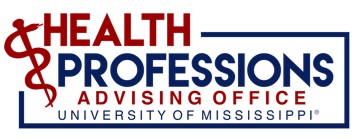 Bachelor of Arts in Allied Health Studies Undergraduate Catalog 2020-2021GENERAL EDUCATIONFirst Year Composition (6 hours) WRIT 100 or 101 and either WRIT 102 or LIBA 102Literature (6 hours) ENG 220, 221, 222, 223, 224, 225, 226, or 22XModern or Ancient Language (6 hours at 200 level or above)Modern Languages: Arabic, Chinese, French, German, Italian, Japanese, Korean, Portuguese, Russian, Spanish, & SwahiliClassics: Ancient Greek and Latin; Communication Sciences & Disorders: American Sign LanguageHistory (6 hours required) any HST course; freshmen may not register 300-level coursesAdditional Humanities (3 hours)African American Studies (any AAS course); Philosophy (any PHIL course); University Honors 101, 102 Religion (any REL course); Environmental Studies (ENVS) 101; Classics (any CLC course); Gender Studies 201, 202, 301, 304, 333, 350, 353, 391, 402; Southern Studies (S St 100-level only); Liba 202, 305, 312, 350, 353, 391, 402In addition, gender studies courses that are cross-listed with African American studies, classical civilization, English, modern languages, philosophy, or religion courses will satisfy this requirement.  Fine Arts (3 hours) any Art History (AH); DANC 200; MUS 101, 102, 103, 104, 105; THEA 201, 202; Liba 130, 204, 314Mathematics (3 hours) any MATH course at the 100 level or above except for MATH 245 and 246Social Science (6 hours) anthropology, economics, political science, psychology, sociology, Liba 203, 313Natural Science (3 science courses, of which 2 must have labs; 9-11 total hours)Two of the courses must be in the same area of science; with the third from a different department.Bisc 206 and 207 - Anatomy and Physiology I and II OR Bisc 160/161 and Bisc 162/163;Third science from Astronomy, Physics, Geology, or Chem 105 (and 115 if required by your health profession)ALLIED HEALTH STUDIES MAJORStudents complete 12 courses for the major, and are required to complete a minor field of study.Bisc 210. Microbiology or any Bisc at the 300-level or higher except for Bisc 492 (3-4 hours)One computer science course (3 hours) from:Csci 103. Survey of Computing Csci 191. Office Applications  One medical terminology course (3 hours) from:ES 396. Allied Health Terminology Clc 201. Medical Terminology One personal health course (3 hours) from:HP 203. First Aid & CPR HP 191. Personal and Community Health NHM 311. Nutrition (3 hours)Psy 201. General Psychology (3 hours)One development course (3 hours) from:Psy 301. Developmental Psychology Psy 311. Abnormal Psychology 	NHM 323.  Human Growth and DevelopmentOne speech course (3 hours) from: Spch 102. Fundamentals of Public SpeakingSpch 105. Business and Professional SpeechFour elective courses (12-13 hours) from:Anth 349. Medical AnthropologyIMC/Jour 585. Health CommunicationsNHM 325. Family RelationsNHM 328. Child DevelopmentPhil 321. EthicsPhil/Rel 328. Biomedical EthicsSoc 301 or G St 303. The FamilySoc 310. Sociology of DisabilitySoc 311. Social ProblemsSoc 333. Sociology of DelinquencySoc 345. Population Trends and ProblemsSoc 353. Community DevelopmentSoc 370/Hon 315. Population HealthSoc 413/AAS 413. Race and EthnicitySoc 427. Social StratificationSW 326. GerontologyAny 300 level or above Bisc courseAny 300 level or above Psy courseAny 300 level or above ES courseTOTAL HOURS: 120 earned hoursUPPER DIVISION HOURS: 40 earned hours at the 300 level or above GRADE POINT AVERAGE: A 2.00 grade point average (GPA) must be earned in all work submitted in fulfillment of degree requirements. A resident and overall GPA of 2.00 or higher is required in work applied toward the major and minor. For purposes of GPA, residence work is considered separately from transfer work.Bachelor of Arts in Allied Health Studies Undergraduate Catalog 2020-2021                   Fall Semester					Spring Semester					  Freshman YearWRIT 100, WRIT 101 or HON 101(3) _____		WRIT 102, HON 102 or LIBA 102	(3) ______Phys. Sci.* (CHEM 105/115 rec.)	(3-4) _____		Elective* 			(3) ______ Mathematics 121 or higher	(3) _____		Fine Arts   	               	(3) ______PSY 201				(3) _____		SOC 101/Elective 	               (3) ______Humanities 			(3) ______		SPCH 102 or 105                      	(3) ______ Sophomore YearLiterature ENG 220-226		(3) _____ 		Literature ENG 220-226   	(3) ______BISC 206 or 160/161 		(4) _____ 		BISC 207 or 162/163 		(4) ______ History	 			(3) _____		History				(3) ______PSY 301 or PSY 311 or NHM 323(3) _____		NHM 311		       	(3) ______ Math 115/PSY 202 (rec.) or Elec.(3) _____ 		BISC 210/BISC Elective**         (3-4) ______     Junior YearHealth Studies Elective 300+***(3) _____ 		Health Studies Elective 300+      	(3) ______Foreign Language 		(6) _____ 		Foreign Language		(6) ______ CLC 201 or ES 396		(3) _____		CSCI 103 or CSCI 191	       	(3) ______Minor				(3) _____		Minor			       	(3) ______    Senior YearHealth Studies Elective 300+	(3) _____		Health Studies Elective 300+ 	(3) ______Minor				(3) _____		Minor				(3) ______ HP 203 or HP 191		(3) _____ 		Elective	 			(3) ______Minor 				(3) _____		Elective 			(3) ______Minor				(3) _____		NOTES: *See advisor for health profession-specific requirement**BISC Elective must be a course for biology majors. ***Health Studies Electives must be at the 300 level or above and chosen from: Anth 349, IMC/Jour 585, NHM 323, NHM 325, NHM 328, PHIL 321, PHIL 328, SOC 301/G St 303, SOC 310, SOC 311, SOC 333, SOC 345, SOC 353, SOC/AAS 413, SW 326, BISC 300 level or above, PSY 300 level or above, ES 300 level or aboveStudents MUST earn 40 hours at the 300 Level or above.  Courses in BOLD are required and cannot be substituted or used for a minor.